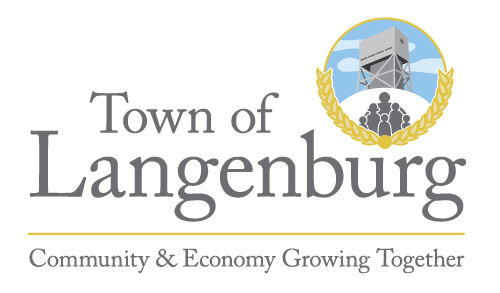 Langenburg Sign CorridorSign Installation Application(All businesses must have a Langenburg Mailing Address)(If applicant owns more than one business, an application form and agreement must be completed for each one)Sign Corridor LocationsWest of Hwy 16 SE 33 21 31 West of the 1stEast of Hwy 16 on the former Hwy 14
Applicant NameBusiness NameMailing AddressTelephone # Email Address: Sign SpecificationsSize will be 4’x8’ horizontallySign will have a white backgroundSign will adhere to the permit standards and guidelines & permit holder agreement.*The business owners can order signs once they have received a permit from the Town of Langenburg. Signature of Applicant___________________________ Date:_Fee must accompany this application formA sketch of the proposed sign including wording must be attached to the back of this form. Langenburg Sign Corridor Fees									SubtotalInitial Installation Fee (Per Sign)				$275.00 x=
Annual Fee for set of signs (See Sign Fees for Breakdown)	$160.00 x=Total amount payable to the Town of Langenburg=Payment is due at time of application; please submit payment in person or to:Town of Langenburg
Box 400
Langenburg SK  S0A 2A0Sign Design/Construction:Please note that Source Embroidery & Screen Printing has quoted a Diabond sign construction rate of $300.00 per sign with a $70.00/hr artwork design fee. According to the research that was done as of June 2015, this was the best rate that was found for a Diabond material signs.  Please contact Mike Stackhouse for a personal quote specific to your sign and be sure to state that it is a sign for the Langenburg Sign Corridor.Mike Stackhouse
Sales
Email: mike@sourcepromo.ca
Phone: (306) 783-0660
Cell: (306) 621-5999Once you have the ready signs, please drop them off at the Langenburg Town Shop so they can get installed as soon as possible.If you have any questions, please contact Glenda Lemcke (306.743.2432).Sign Corridor Established Rules:Corridors developed outside of town limits on Highway 16 West and East as per Saskatchewan Department of HighwaysSign Information:Signs shall be 4x8 feetSigns shall be made of Diabond materialSigns must be placed horizontallySigns must have white background (signs with red and/or orange backgrounds are prohibited)Signs shall not include an advertising device – including banners, streamers, flags, lights, holograms, search lights and any devices that are decorative in nature. Signs shall not have flashing, moving or rotating partsThe sign shall not contain wording that would suggest businesses are better than their competitors  ie) best restaurant in townSigns shall not in any way resemble an official sign or a standard or commonly used traffic control device, and that may cause confusion to motorists (ex. Stop ahead, turn, caution)Once the sign corridor is established no more signs to be erected in town limits only in established corridorsSign posts and sign backing become property of the Town of LangenburgSigns will be installed May and October annually, weather permittingThe Alcohol Control Act restricts any advertising or reference by sign or billboard promoting alcoholic beverages. This includes any references to beverage rooms, "happy hours", liquor or beer company sign sponsors, their logos or productsSign Maintenance:If signs are broken, splintered, peeling, lifting, has holes, warping, chipping or cracking the Sign owners will be notified by the Town of Langenburg.Sign owners must notify the Public Works Department to take the sign down if neededAction must be taken by the sign owner within 30 days of the NotificationAll associated costs or liabilities resulting from sign fabrication and placement are the responsibility of the sign owner.Sign Fees:Installation Fee per sign			$275.00 Annual Lease fee per set of signs (2)	$160.00Breakdown: $50.00 Rental Fee for West Corridor$10.00 Rental Fee for East Corridor$50.00 Maintenance Fee for West Corridor$50.00 Maintenance Fee for East CorridorAnnual Lease fees are payable the month they are installed in 2015 and every June 1st for years 2015 and upIf a business ceases to exist or if annual fees are not paid within 30 days from the date of notification, the Town of Langenburg will remove the signsThe annual lease fees are subject to change at the discretion of the Town of LangenburgSign Corridor Responsibilities:Sign OwnerMake application for the signs and remit installation feeProvide a sketch, picture or drawing with the wording of the proposed sign Provide the Town with the sign once approval is receivedAdhere to the standards and conditions listed in this agreementTown of LangenburgDistribute ApplicationsApprove wording on signsCollect feesIssue receiptsSend payment to Land OwnersOrdering posts, backing and hardwareInstallation of Posts, backing and signsSign post alignmentGrass Cutting and Weed Control Regular inspection of signsReinstall broken or deteriorated signposts.  Enforcement of Langenburg Sign Corridor Agreement Rules as administered through the Ministry of Highways & InfrastructureThe Town of Langenburg reserves the right to change the Sign Corridor Rules, decline permit application for reasons not specifically stated in the sign specifications, and take down corridor signage in cases of emergency.Sign Corridor Agreement Between the Town of Langenburg and Sign OwnerDate Town of LangenburgDate:  